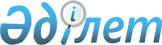 О проекте Указа Президента Республики Казахстан "Об открытии Дипломатической миссии Республики Казахстан в Республике Болгария"Постановление Правительства Республики Казахстан от 4 марта 2004 года N 270      Правительство Республики Казахстан постановляет: 

      Внести на рассмотрение Президента Республики Казахстан проект Указа Президента Республики Казахстан "Об открытии Дипломатической миссии Республики Казахстан в Республике Болгария".       Премьер-Министр 

      Республики Казахстан 

                                                                Проект  Указ Президента Республики Казахстан  Об открытии Дипломатической миссии 

Республики Казахстан в Республике Болгария       В целях укрепления и развития казахстанско-болгарского сотрудничества в различных областях, с учетом международных и национальных интересов Республики Казахстан постановляю: 

      1. Открыть в городе Софии (Республика Болгария) Дипломатическую миссию Республики Казахстан. 

      2. Правительству Республики Казахстан принять необходимые меры, вытекающие из настоящего Указа. 

      3. Настоящий Указ вступает в силу со дня подписания.       Президент 

      Республики Казахстан 
					© 2012. РГП на ПХВ «Институт законодательства и правовой информации Республики Казахстан» Министерства юстиции Республики Казахстан
				